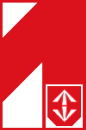 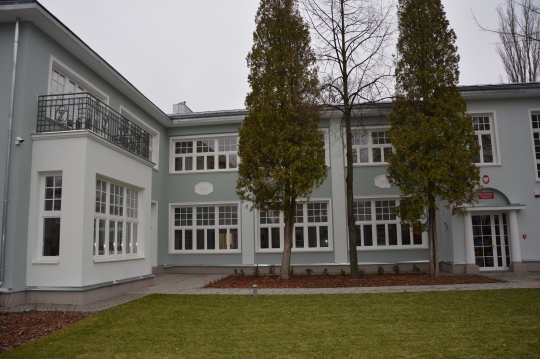 WYBORY  DO  MAŁEGOSAMORZĄDU  UCZNIOWSKIEGOW SZKOLE  PODSTAWOWEJ NR 1 IM. HENRYKA SIENKIEWICZAW GRODZISKU  MAZOWIECKIMNA ROK SZKOLNY 2023/2024CHCESZ ZMIENIĆ COŚ W NASZEJ SZKOLE ?CHCESZ ZOSTAĆ PRZEWODNICZĄCYM SAMORZĄDU LUB JEGO ZASTĘPCĄ ?Zapraszamy  uczniów  klas  III do wzięcia udziału w kampanii wyborczej.Każda osoba zgłaszająca  swoją  kandydaturę do  SU zobowiązana jest do  przygotowania  plakatu wyborczego i przekazanie go swojemu wychowawcy.Plakat powinien zawierać :- zdjęcie  kandydata,- imię i nazwisko,- krótki opis swojej osobowości,- propozycję działań społecznych na rzecz szkoły,- uzasadnienie kandydowaniaZgłoszenia  przyjmowane są do  29  września  2023 r.Kampanie wyborcze będą trwały od 2 do 6 października  2023 r.Wybory do Małego Samorządu Szkolnego odbędą się 10 października 2023r.Opiekun SUp. Beata Cichockap. Renata Jędrzejewska